Изготовление макетов  архитектурных  сооружений  города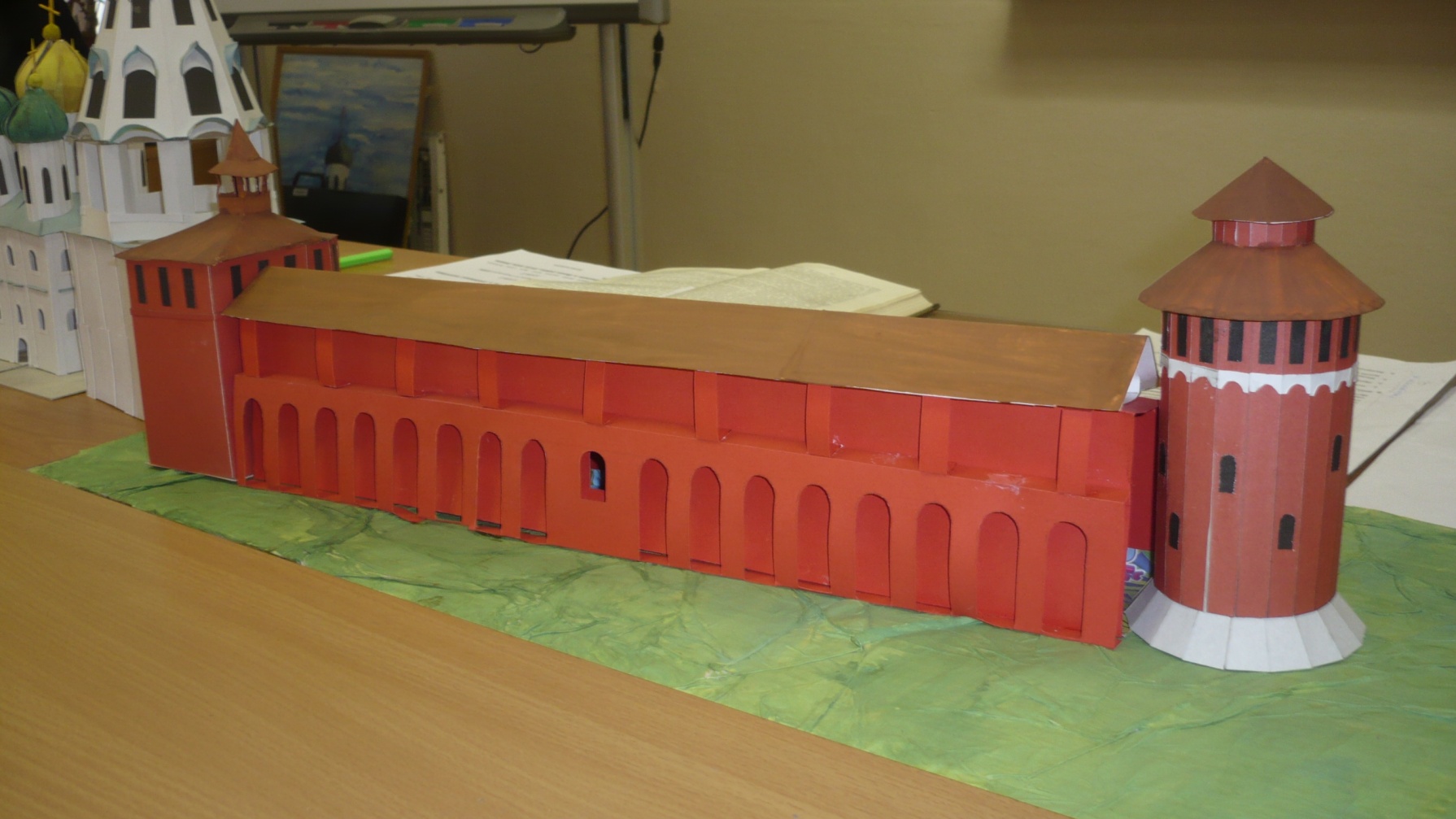 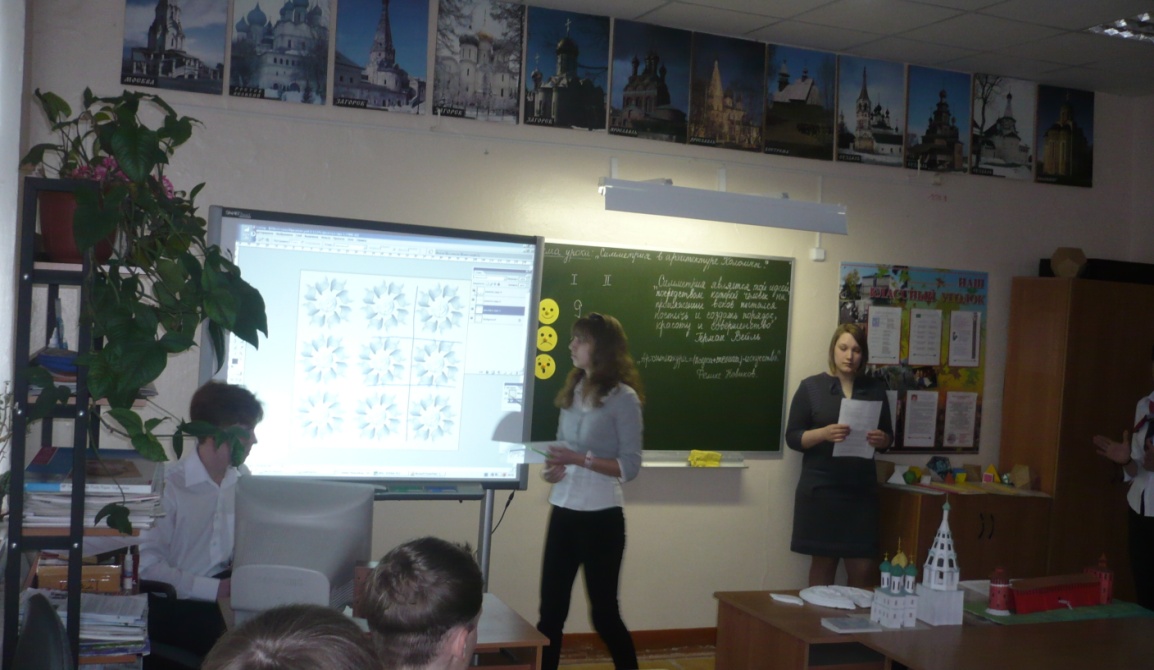 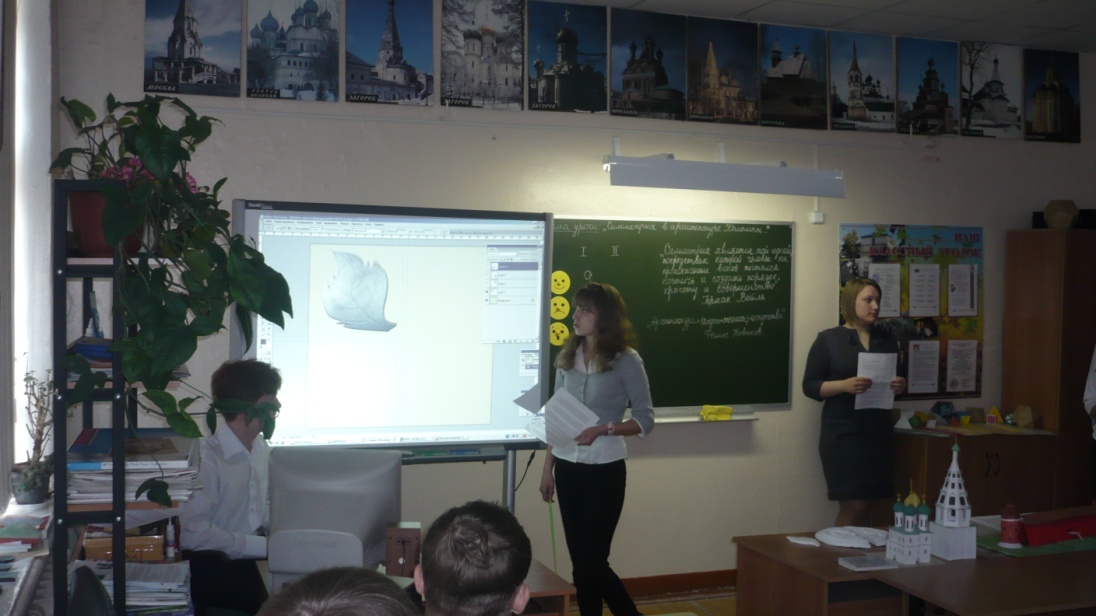 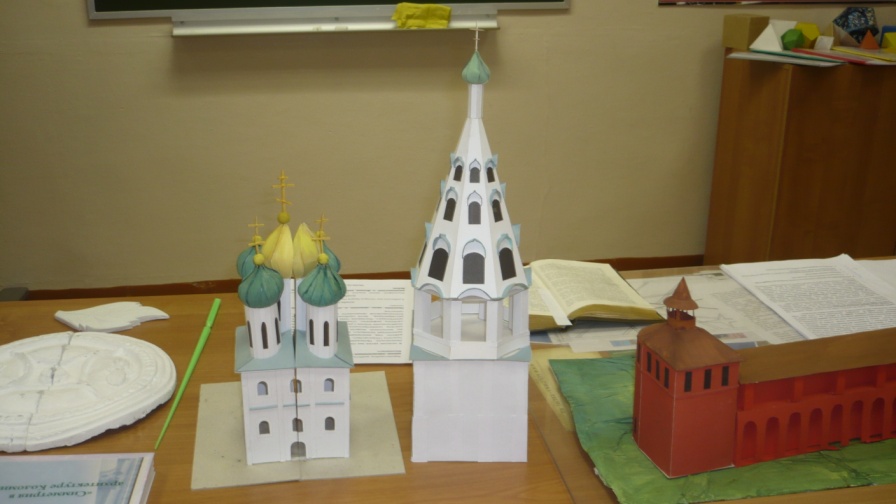 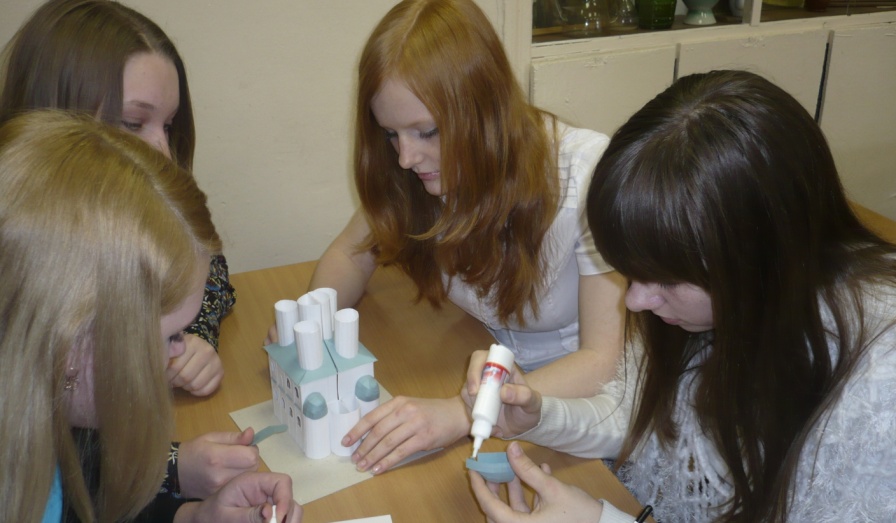 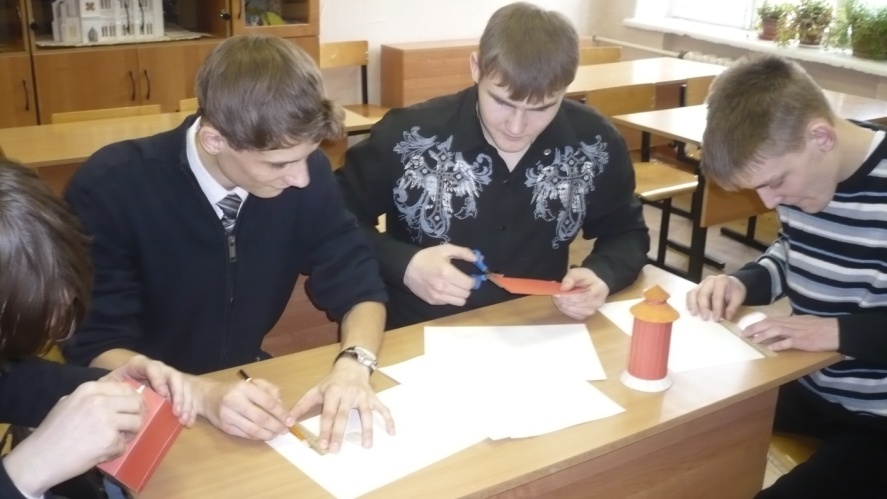 